6.趣味制陶趣味制陶是一种将传统陶瓷制作技艺与现代创意相结合的文化产品，旨在通过创意、互动、体验等多种方式，让传统陶瓷制作技艺焕发新的生命力，同时为人们提供丰富的艺术体验和文化启蒙。使用数字虚拟仿真技术体验制陶的技艺流程，感受特色文化魅力，了解中国悠久灿烂的陶艺文化，传承陶瓷技艺，让非遗焕发新活力。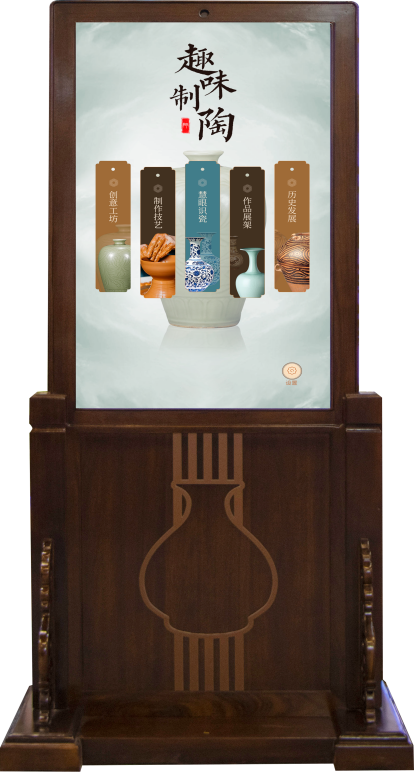 参数要求如下：序号项目参数1外观★款式：中式古典材质：木质尺寸：≥长820mm*宽570mm*高1820mm2智能交互硬件屏幕规格：≥43寸液晶屏：A规液晶屏 显示比例：9：16 屏幕分辨率：1080*1920亮度： ≥300cd/m²触摸介质：手指、触摸笔等 响应时间：6ms   主  板：RK3399  内  存：≥4G 存  储：≥32G网络：WIFI和4G通信模块★操作系统： Android5.0及以上功能要求：功能要求：功能要求：1★功能模块：创意工坊、制作技艺、慧眼识瓷、作品展架、历史发展、数据统计；★功能模块：创意工坊、制作技艺、慧眼识瓷、作品展架、历史发展、数据统计；2创意工坊：利用触控互动技术，3D虚拟仿真拉坯，体验制陶瓷制作流程。预设制作瓦罐基础模型不少于7种，上釉的颜色不少于12种，刻花花纹数量不少于12个，花纹的颜色不少于12种，刻花上彩的绘画不少于12种；创意工坊：利用触控互动技术，3D虚拟仿真拉坯，体验制陶瓷制作流程。预设制作瓦罐基础模型不少于7种，上釉的颜色不少于12种，刻花花纹数量不少于12个，花纹的颜色不少于12种，刻花上彩的绘画不少于12种；3制作技艺：展示陶瓷的精细制作流程，不少于9个动画交互视频；制作技艺：展示陶瓷的精细制作流程，不少于9个动画交互视频；4慧眼识瓷：欣赏古代的陶瓷，不少于5个陶瓷模型，每个陶瓷胎、釉、彩不少于两层；慧眼识瓷：欣赏古代的陶瓷，不少于5个陶瓷模型，每个陶瓷胎、釉、彩不少于两层；5作品展架：保存创意工坊中的精美作品；作品展架：保存创意工坊中的精美作品；6历史发展：记录石器时代到明清时期的陶瓷发展历程。历史发展：记录石器时代到明清时期的陶瓷发展历程。7数据统计：记录收集用户体验数据和产品使用情况在线上传。数据统计：记录收集用户体验数据和产品使用情况在线上传。